Sigonella Swordfish Swimmer Goal WorksheetName:_______________________________ Age:_____ Birthday:___________ Year in School: ____________ What are your goals for this season? 1.  HAVE FUN!2._____________________________________________________________________________________________________________________________________________________________________________________________________________________________________________________________________________________________________ 3._____________________________________________________________________________________________________________________________________________________________________________________________________________________________________________________________________________________________________ 4._____________________________________________________________________________________________________________________________________________________________________________________________________________________________________________________________________________________________________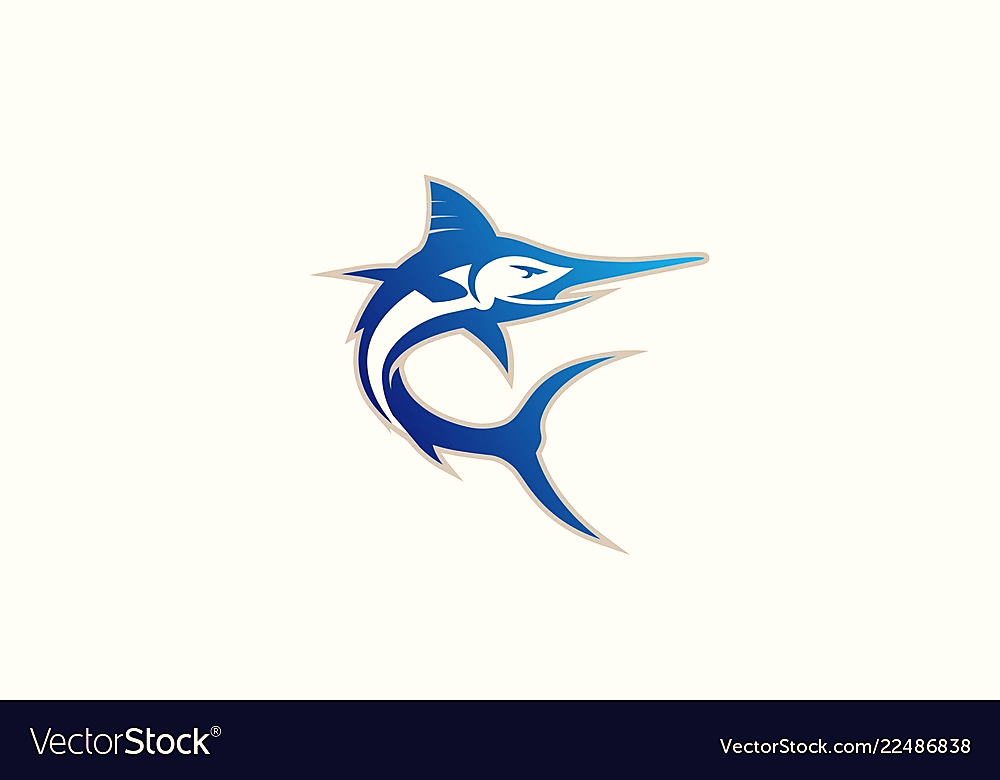 Ensure your goals are specific, measurable, and attainable.Set a timeframe for when you want to achieve your goal by.Discuss your goals with a parent, mentor, or coach.Review your goals often!How will I stay accountable to my goals? What are three things I can do to make sure that I am on track?1.___________________________________________________________________________________________________________________________________________________________________________________________________ 2.___________________________________________________________________________________________________________________________________________________________________________________________________ 3.___________________________________________________________________________________________________________________________________________________________________________________________________If a returning swimmer, what was your biggest highlight of last season?_______________________________________________________________________________________________What are your favorite and least favorite events?______________________________________________________________________________________________Tell me something interesting about you.______________________________________________________________________________________________________________________________________________________________________________________________________________________________________________________________________________________________________What is your best character trait, what is your worst character trait?______________________________________________________________________________________________________________________________________________________________________________________________________________________________________________________________________________________________________Swimmer Signature:___________________________________________________________ Date:_______________Parent Signature:_____________________________________________________________ Date:________________